คู่มือปรับเปลี่ยนพฤติกรรมแบบเข้มข้น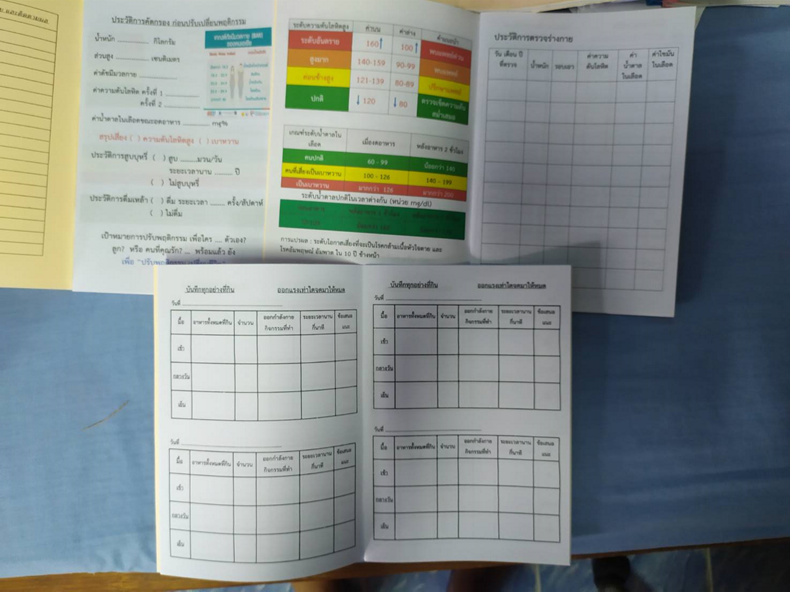 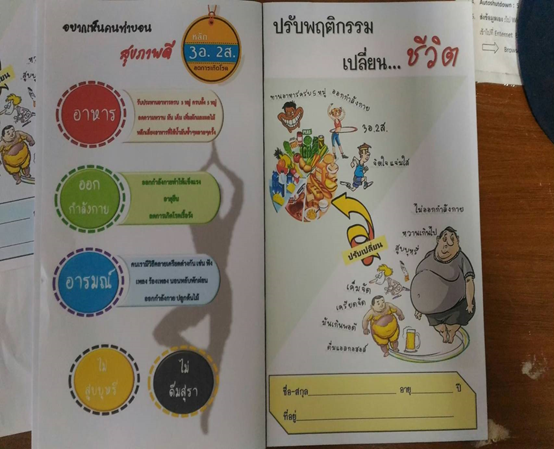 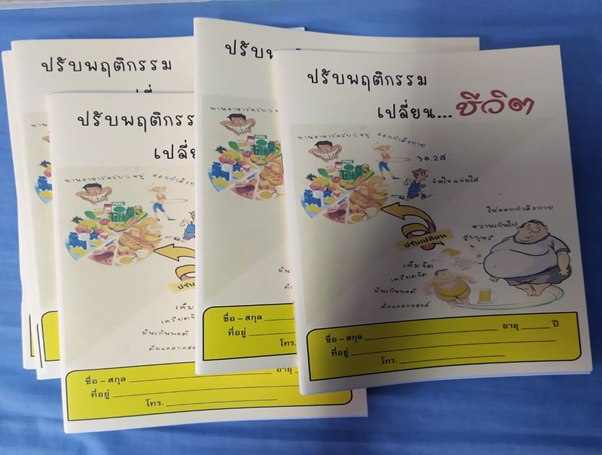 